 «Олимпиада – мы с тобой!»Зал наряжен символикой олимпиады.Задачи:1. Знакомить детей с игровыми Олимпийскими видами спорта.2. Развивать физические качества.3. Воспитывать волевые качества, выдержку, настойчивость в достижении положительных результатов; способность радоваться успехам своим и товарищей.Спортивный инвентарь:- 5 обручей по 2 каждых цветов (голубой, жёлтый, чёрный, зелёный, красный)- 4 конуса- 2 клюшки- 2 шайбы- 2 скакалки- 2 гимнастические ленты длиной 1 м. на палочке- 2 футбольных мяча.ХОД СОРЕВНОВАНИЯЗвучит песня «Герои спорта», заходят участники соревнований (две команды по 6 человек; остальные дети в качестве болельщиков сидят на скамейках).Ведущая (в костюме медведя): Здравствуйте Олимпийцы!Здравствуйте уважаемые члены жюри и болельщики!Начинаем спортивные соревнования, которые называются:«Олимпиада – мы с тобой!»Есть в России город Сочи, хоть не большой, но красивый оченьВ этом городе все спортсмены будут соревноваться,Чтобы стать первыми!Что такое «Олимпиада»? Это честный спортивный бой!В нём участвовать – это награда! Победить же может любой!Ведущая (в костюме медведя): Представим участников наших команд.(Название и девиз команд).Прежде чем соревноваться, мы скорей должны размятьсяУпражненья выполняйте, за мною дружно повторяйте.Разминка: ОРУ под музыкальное сопровождение (спортивные песни)Имитация:- катания на коньках (по кругу),- на лыжах,- силачи.Ведущая (в костюме медведя): Внимание, внимание, начинаем наши Олимпийские соревнования!Олимпийские игры в Сочи пройдут,Мы гордимся своею страной,Ведь Россия всегда гостям рада была,И с любовью тебя здесь ждут.Моря Чёрного слышно бьётся прибой,Бьются в такт ему наши сердца,И взметается ввысь олимпийский огонь,И победам отсчёт начался.Эстафета «Олимпийский огонь»В одну сторону – бег с гимнастической лентой вверху в правой руке, обежать конус переложить палочку в левую руку;В другую сторону – бег с гимнастической лентой вверху в левой руке.Ведущая (в костюме медведя): Загадка:Я люблю его смотреть.Очень нравится «болеть».И кричать всем вместе: «Гол!».Лучшая игра - ….. (Футбол).Эстафета «Футболисты»В одну сторону – правой, левой ногой вести футбольный мяч до конуса, взять мяч в руки, обежать конус;В другую сторону – бег, мяч в руках.1 ведущая (в костюме медведя): Загадка:Во дворе с утра игра, разыгралась детвораКрики: «Шайбу!», «Мимо!», «Бей!»,Значит там игра - …… (Хоккей).Эстафета «Хоккеисты»В одну сторону – вести клюшкой шайбу, обводя 4 конуса (змейкой);В другую сторону – вести клюшкой шайбу (прямо).Ведущая (в костюме медведя): Без конца во всех садах, крутятся скакалки,Соревнуются с утра наши дошколята.Олимпийцы, лихо скачут, любо дорого смотретьИ у всех одна задача – за скакалки не задеть.Эстафета «Прыгуны»В одну сторону – прыжки на скакалке в движении, обежать конус;В другую сторону – прыжки на скакалке.Ведущая (в костюме медведя): Представители всех стран нашей планеты хотят, чтобы спорт, сдружил людей. Эти надежды сбылись. Символ Олимпиады – 5 цветных колец. Со всех 5 континентов съезжаются спортсмены на Олимпийские игры. Голубой цвет - Европа.Жёлтый цвет - Азия.Чёрный цвет – Африка.Зелёный цвет – Австралия.Красный цвет – Америка.Эстафета «Олимпийские кольца»Кольца лежат на противоположной стороне спортивного зала. Каждый участник бежит за своим обручем, последний шестой помогает детям построиться с поднятыми вверх обручами.Порядок обручей: 1 – голубой, 2 – жёлтый, 3 – чёрный, 4 – зелёный, 5 – красный.Ведущая (в костюме медведя): Пять колец на флаге белом меж собой переплелись,Будто все спортсмены мира крепко за руки взялись.Мы гордимся вами очень и уверены, что выНастоящими спортсменамиНепременно стать должны.А на нашей Олимпиаде нет проигравших. Победила дружба.На этом наши Олимпийские игры можно считать закрытыми.Звучит песня «Олимпиада 2014 года».Команда «Радуга» 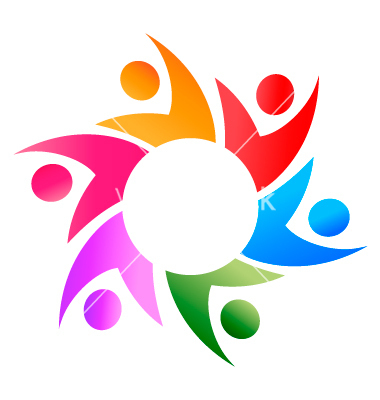 Девиз «Мы как радуги цвета,             Неразлучны никогда».Капитан команды : СадыковРуслан.                                  Дроздова Екатерина                                  Колесников Максим                                  Короленко Анастасия                                  Шакина Дарья                                  Поспелов Роман.Команда «Апельсин» 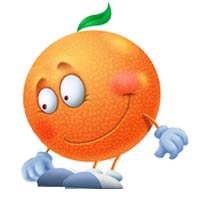 Девиз «Мы как дольки апельсина.              Мы дружны и неделимы».Капитан команды : Сорокин Тимофей.                                  Кречетова Дарья                                  Подоплелов Александр                                  Коклеева Ксения                                  Бухтияров Владислав                                  Буркова Маргарита.